Neshoba Central Elementary School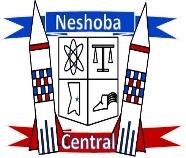 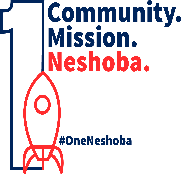 Second Grade2023-24 Reading Pacing GuideNeshoba Central Elementary SchoolSecond Grade2023-24 ELA Pacing GuideFirst 9 WeeksFirst 9 WeeksRL.2.1Ask and answer such questions as who, what, where, when, why and how to demonstrate understanding of key details in a text.RL.2.2Recount stories, including fables and folktales from diverse cultures, and determine their central message, lesson, or moral.RL.2.3Describe how characters in a story respond to major events and challenges.RI.2.1Ask and answer questions as who, what, where, when, why, and how to demonstrate understanding of key details in a text.RI.2.2Identify the main topic of a multi-paragraph text as well as the focus of specific paragraphs within the text.Second 9 WeeksSecond 9 WeeksRI.2.3Describe the connection between a series of historical events, scientific ideas or concepts, or steps in a technical procedures in a text.RL.2.4Describe how words and phrases supply rhythm and meaning in a story, poem, or song.RI.2.4Determine the meaning of words and phrases in a text relevant to a grade 2 topic or subject area.Third 9 WeeksThird 9 WeeksRL.2.5Describe the overall structure of a story, including describing how the beginning introduces the story and the ending concludes the action.RI.2.5Know and use various text features to locate key facts or information in a text efficiently.RL.2.6Acknowledge differences in the points of view of characters, including by speaking in a different voice for each character when reading dialogue aloud.RI.2.6 Identify the main purpose of a text, including what the author wants to answer, explain, or describe.RL.2.7Use information gained from the illustrations and words in a print or digital text to demonstrate understanding of its characters, setting, or plot.Fourth 9 WeeksFourth 9 WeeksRI.2.7Explain how specific images contribute to and clarify a text.RI.2.8Describe how reasons support specific points the author makes in a text.RL.2.9Compare and contrast two or more versions of the same story by different authors.RI.2.9Compare and contrast the most important points presented by two texts on the same topic.RI.2.10By the end of the year, read and comprehend informational texts.First 9 WeeksFirst 9 WeeksW.2.5With guidance and support from adults and peers, focus on a topic and strengthen writing as needed by revising and editing.W.2.6With guidance and support from adults, use a variety of digital tools to produce and publish writing, including in collaboration with peers.W.2.8Recall information from experiences or gather information from provided sources to answer a question.L.2.1aUse Collective nouns.L.2.1bForm and use frequently occurring plural nouns.L.2.1fProduce, expand, and rearrange complete simple and compound sentences.L.2.2Demonstrate command of the conventions of standard English capitalization, punctuation, and spelling when writing.L.2.2aCapitalize holidays, product names, and geographic names.L.2.4aUse sentence-level context as a clue to the meaning of a word or phrase. L.2.4bDetermine meaning of a new word when a prefix is added to a known word.L.2.4cUse a known root word as a clue to the meaning of an unknown word with the same root SL.2.1aFollow agreed-upon rules for discussions (e.g., gaining the floor in respectful ways, listening to others with care, speaking one at a time about the topics and texts under discussion). SL.2.1bBuild on others’ talk in conversations by linking their comments to the remarks of others. SL.2.1cAsk for clarification and further explanation as needed about the topics and texts under discussion. SL.2.2Recount or describe key ideas or details from a text read aloud or information presented orally or through other media.SL.2.3Ask and answer questions about what a speaker says in order to clarify comprehension, gather additional information, or deepen understanding of a topic or issue. SL.2.4Tell a story or recount an experience with appropriate facts and relevant, descriptive details, speaking audibly in coherent sentences.Second 9 WeeksSecond 9 WeeksW.2.3Write narratives in which they recount a well-elaborated event or short sequence of events, including details to describe actions, thoughts, and feelings, use temporal words to signal event order, and provide a sense of closure.W.2.7Participate in shared research and writing projects (e.g., read a number of books on a single topic to produce a report; record science observations).L.2.1dForm and use the past tense of frequently occurring irregular verbs.L.2.2cUse an apostrophe to form contractions and frequently occurring possessives.L.2.4aUse sentence-level context as a clue to meaning.L.2.4dUse knowledge of the meaning of individual words to predict the meaning of compound words.L.2.5bDistinguish shades of meaning among closely related verbs (e.g., toss, throw, hurl) and closely related adjectives (e.g., thin, slender, skinny, scrawny).SL.2.5Create audio recordings of stories or poems; add drawings or other visual displays to stories or recounts of experiences when appropriate to clarify ideas, thoughts, and feelings. SL.2.6Produce complete sentences when appropriate to task and situation in order to provide requested detail or clarification. Third 9 WeeksThird 9 WeeksW.2.2Write informative/explanatory texts in which they introduce a topic, use facts and definitions to develop points.W.2.1Write opinion pieces in which they introduce the topic or book they are writing about, state an opinion, and supply reasons.  L.2.1cUse reflexive pronouns.L.2.5aIdentify real-life connections between words and their use.Fourth 9 WeeksFourth 9 WeeksL.2.1eUse adjectives and adverbs, and choose between them depending on what is to be modified.